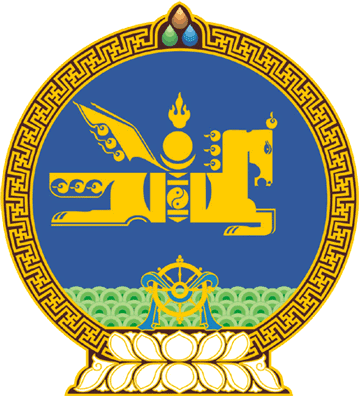 МОНГОЛ УЛСЫН ИХ ХУРЛЫНТОГТООЛ2017 оны 11 сарын 02 өдөр     		            Дугаар 63                     Төрийн ордон, Улаанбаатар хот  Ерөнхийлөгчийн хоригийн тухайМонгол Улсын Их Хурлын чуулганы хуралдааны дэгийн тухай хуулийн 31 дүгээр зүйлийн 31.1 дэх хэсгийг үндэслэн Монгол Улсын Их Хурлаас ТОГТООХ нь: 1.Монгол Улсын Ерөнхийлөгчөөс Улсын Их Хурлын 2017 оны 10 дугаар сарын 20-ны өдрийн 58 дугаар тогтоолын 1 дүгээр заалтын 6 дахь дэд заалтад хэсэгчлэн тавьсан хоригийг хүлээн авах боломжгүй гэж үзсүгэй. 2.Энэ тогтоолыг 2017 оны 11 дүгээр сарын 02-ны өдрөөс эхлэн дагаж мөрдсүгэй. 	МОНГОЛ УЛСЫН 	ИХ ХУРЛЫН ДАРГА 				              М.ЭНХБОЛД 